                                                            ONLINE-DEUTSCHE WERBUNG                                                         https://www.youtube.com/watch?v=_Z3tSojv8_oDER WERBESPOTSchau dir den Online-Spot an. Was läuft gerade im Internet?  Regarde la vidéo en ligne sur YouTube (lien internet) ou bien regarde le document vidéo associé à ce travail. De quoi s’agit-il exactement ? →       …………………………………………………...…………………………………………………………………………...…………………………………………………………………...…………………………………………………………………………...…………………….……AUFBAU DES WERBESPOTS Bring die Bilder aus dem Werbefilm in die richtige Reihenfolge.Dans quel ordre défilent les images ? Indique tes réponses dans le tableau ci-dessous.DIE OFFLINE-STIMME: 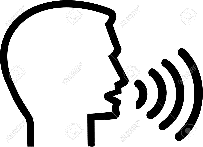 Ordne die Kommentare in die richtige Reihenfolge.Voici à gauche les commentaires mélangés de la voix-off de la vidéo. Reporte-les dans la colonne de droite dans l’ordre entendu ! Ordne die Kommentare den passenden Bildern zu. Associe à chaque image le commentaire de la voix-off entendu. 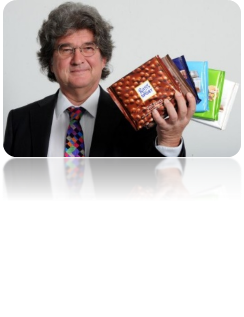 DAS PRODUKT Was ist richtig? Markiere die richtige(n) Antworte(n)Surligne la bonne réponse ou les bonnes réponses.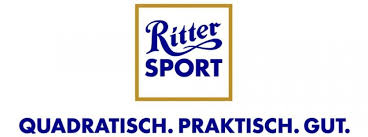 DER WERBESLOGAN 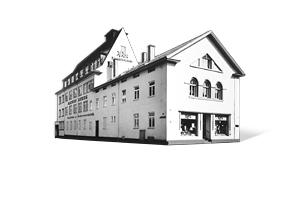 DAS UNTERNEHMENErgänze. Complète le texte avec les mots suivants :Der Werbespot wirbt für die deutsche ………………………………………………  Ritter SPORT.Ritter SPORT ist eine berühmte ……………………………………………………………….Die Alfred Ritter GmbH & Co. KG ist ein deutscher …………………………………………………….Alfred Eugen Ritter und Clara Ritter ………………………… 1912 die Schokoladenfabrik:Das ist ein  ……………..………………………………..……………Ritter SPORT hat 3 große ………………………………………:  Milka, Lindt und Lidl Fin Carré.Die Firma ist 2019 die Nummer ………  auf dem deutschen Markt nach …………………….Das Unternehmen verkauft seine …………………………… in mehr als 90 Ländern.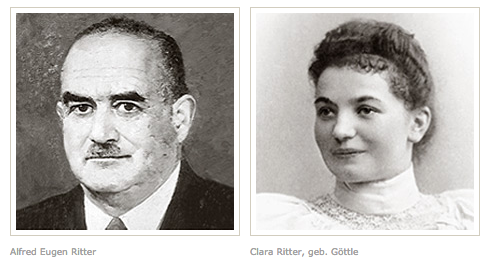             Wer ist er ?                                      Wer ist sie ?                                      ■    ……………………………………………………                                  ■    ……………………………………………………Finde im Text 4 Synonyme für « Alfred Ritter GmbH & Co. KG »Trouve dans le texte 4 synonymes pour « Alfred Ritter GmbH & Co. KG »                           (4 autres mots ou expressions pour parler de …)………………………………………………………………………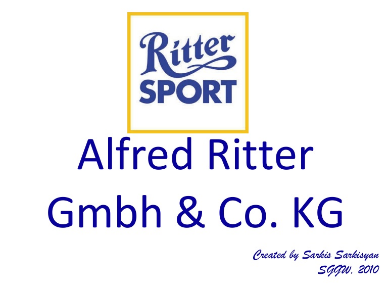 …………………………………………………………………………………………………………………………………………………………………………………………………………………..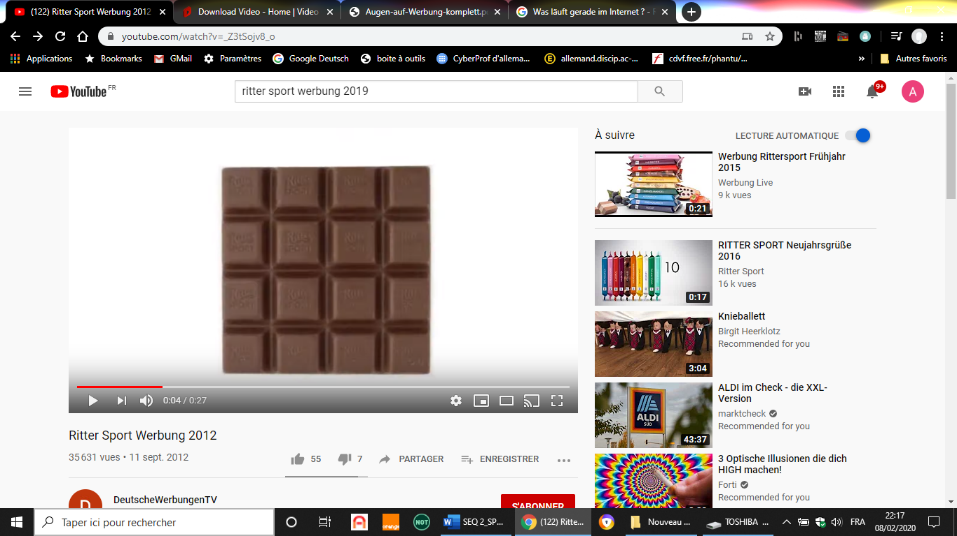 A.A.A.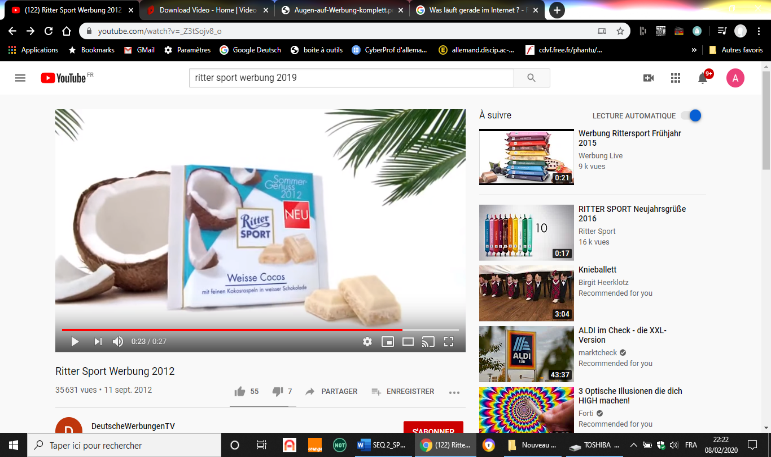  B. B. B.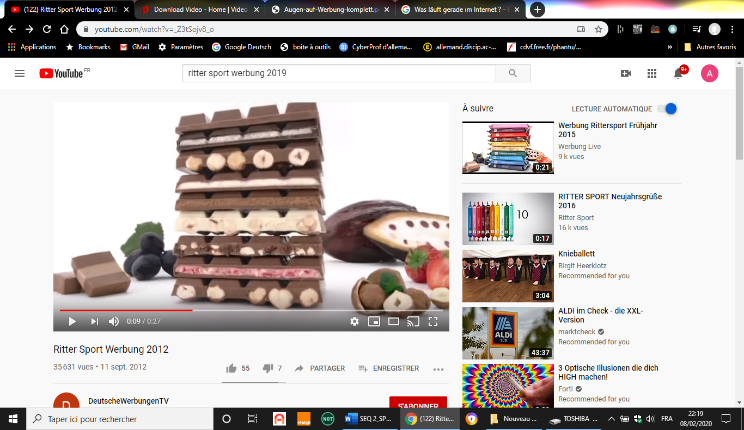    C.   C.   C.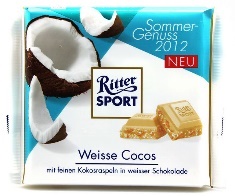 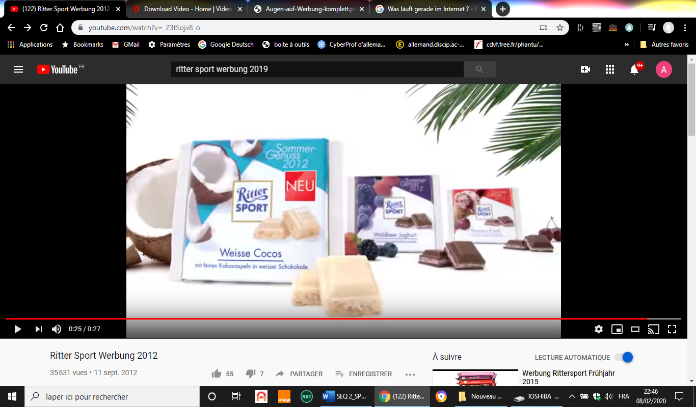 D.D.D.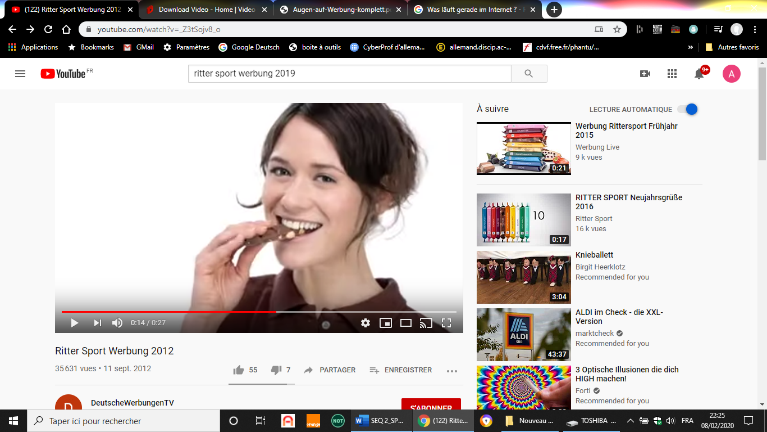  E. E. E.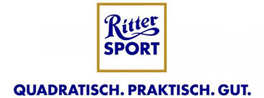 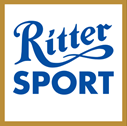    F.   F.   F.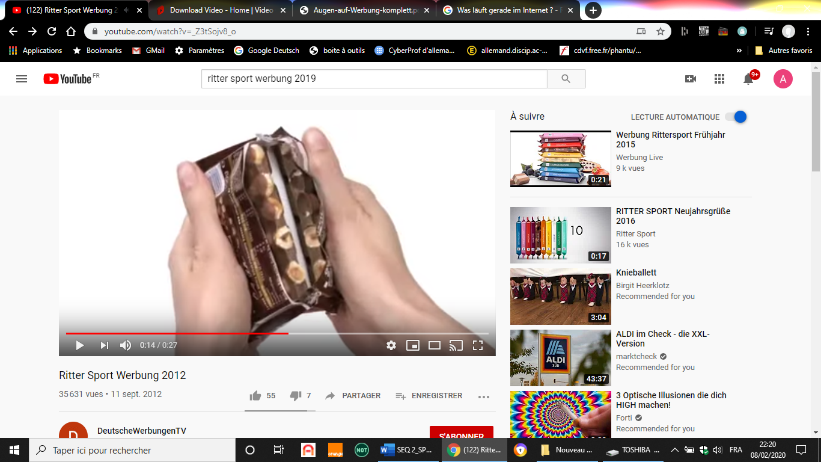 G.G.G.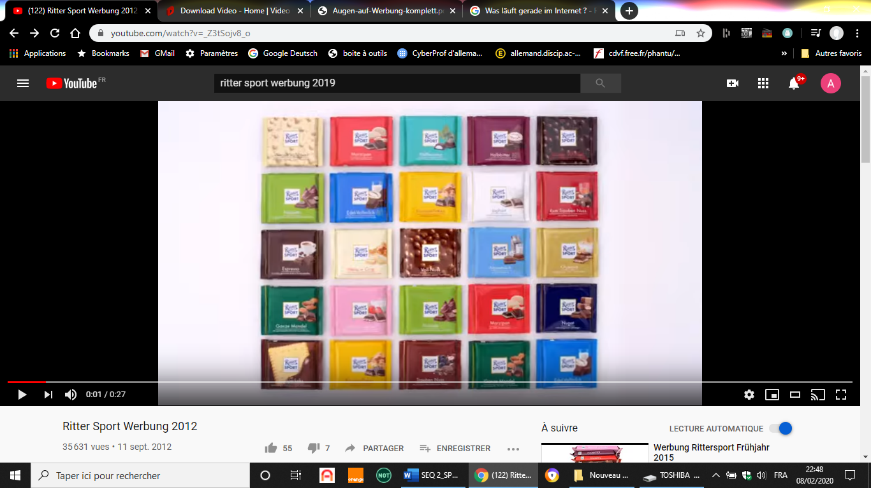  H. H. H.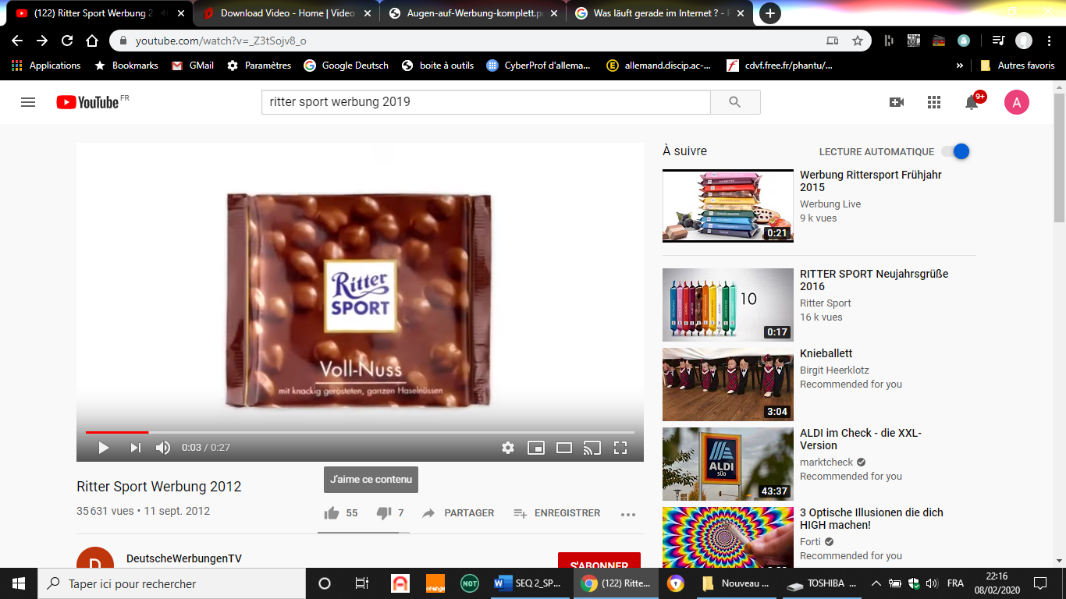    I.   I.   I.Antworte/Réponses:                                                       * das Bild: l’imageAntworte/Réponses:                                                       * das Bild: l’imageAntworte/Réponses:                                                       * das Bild: l’imageAntworte/Réponses:                                                       * das Bild: l’imageAntworte/Réponses:                                                       * das Bild: l’imageAntworte/Réponses:                                                       * das Bild: l’imageAntworte/Réponses:                                                       * das Bild: l’imageAntworte/Réponses:                                                       * das Bild: l’imageAntworte/Réponses:                                                       * das Bild: l’imageBild 1Bild 2Bild 3Bild 4Bild 5Bild 6Bild 7Bild 8Bild 9………………………In vielen leckeren Sorten.  Jetzt neu. Ritter Sport. Weiße Cocos.„Knack…“ – Hum!Knackige Schokolade.Eine von drei leckeren Sommersorten.„Knack…“ Ritter Sport !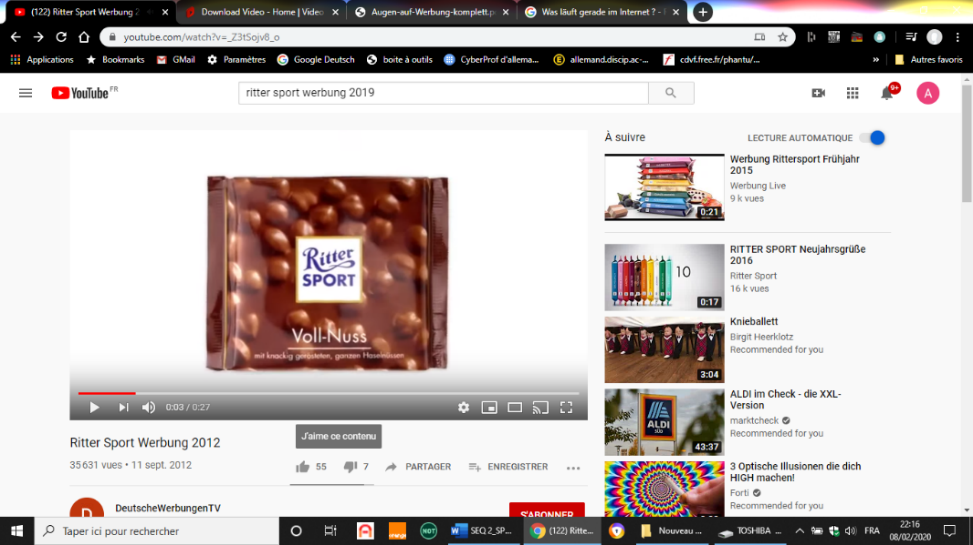 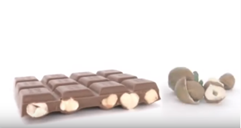 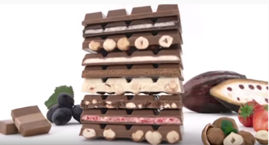 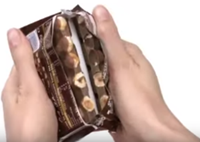 ►  ► ► ► ► ► 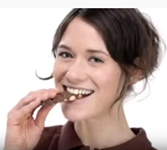 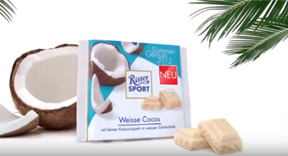 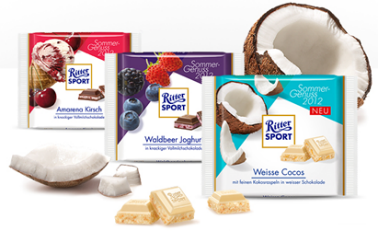 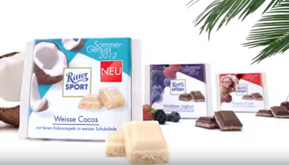 ► ► ►  ►  ► ► Der TV-Spot wirbt für …    □ Hygieneprodukte□ Süßigkeiten □ Autos Ritter SPORT ist …□ eine klassische Schokoladentafel□ ein moderner SchokoladenquadratDer Name des Produkts ist …□ „Weiße Cocos“□ „Ritter Sport Kokos“Die Ritter SPORT-Verpackung ist …□ kompakt                    □ unpraktisch□ leicht erkennbar         □ quadratisch□ bunt/farbig                □ praktischRitter SPORT präsentiert online seine neue Kreation. Es sind …□ 3 neue Schokoladen Sommersorten□ 4 neue Schokoladen WintersortenDie Schokolade ist …□ fruchtig□ sauer□ knackigDas neue Rezept …□ schmeckt nicht gut□ schmeckt gut   Der Werbeslogan ist …             □ lang             □ kurz Der Werbeslogan lautet …             □ „Ovalisch. Energisch. Fantastisch.“.□ „Cremig. Billig. Gesund.“□  „Quadratisch. Praktisch. Gut.“Der Werbeslogan heißt im Französischen …             ♪  ……………………   ………………………   ……………………  ♫ Das Tempo ist …□ rhythmisch      □ langweilig   □ aggressivDer Werbeslogan klingt …             □ musikalisch    □ prägnant     □ knapp  